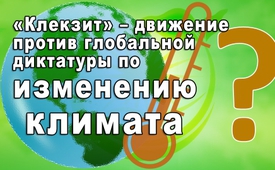 «Клекзит» – движение против глобальной диктатуры по изменению климата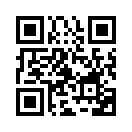 Парижским соглашением по климату почти 200 стран взяли на себя обязательство принять меры по остановке глобального потепления.
Против этого, в настоящее время, начинается движение более 160 ведущих ученых со всего мира, которые объединились в так называемое движение «Клекзит» и призывают к выходу своих стран из соглашения. Термин «Клекзит» состоит из слов climate (климат) и exit (выход). 
Высококвалифицированные метеорологи, физики, геологи и географы в ходе различных исследований пришли к выводу, что заявления ООН и МГЭИК (IPCC) не соответствует истине.Парижским соглашением по климату почти 200 стран взяли на себя обязательство принять меры по остановке глобального потепления.
Против этого, в настоящее время, начинается движение более 160 ведущих ученых со всего мира, которые объединились в так называемое движение «Клекзит» и призывают к выходу своих стран из соглашения. Термин «Клекзит» состоит из слов climate (климат) и exit (выход). 
Высококвалифицированные метеорологи, физики, геологи и географы в ходе различных исследований пришли к выводу, что заявления ООН и МГЭИК (IPCC) не соответствует истине.
Изменение климата не является результатом выбросов CO2, но зависит от многих других факторов, на которые человек не в состоянии реально повлиять.
Изменение климата служит ООН для расширения своих полномочий над национальными государствами. Ученые компании «Клекзит» предупреждают, что Парижское соглашение по климату является лишь очередным шагом в спорной повестке дня 2030 ООН, целью которой, в конечном счете, является упразднение любого национального суверенитета в пользу глобальной единой мировой диктатуры в руках очень немногих кукловодов. Так, Кристиана Фигерес, бывший Исполнительный секретарь Рамочной конвенции Организации Объединенных Наций по изменению климата (РКИК ООН) точно сформулировала:
«Глобальное общество движется к точке, где всё более и более необходимо сильное глобальное лидерство. […] При этом изменение климата является лишь первым в ряду глобальных проблем. Это похоже на детскую площадку, где мы можем практиковать наше руководство».от and.Источники:http://clexit.net/wp-content/uploads/2016/07/clexitmembers.pdf
www.kla.tv/7446
www.kla.tv/7364
http://new.euro-med.dk/20160901-unabhangige-klimawissenschaftler-leiten-eindrucksvolle-gruppe-clexit-gegen-unos-verdrehte-klima-ideologie-in-die-wege.phpМожет быть вас тоже интересует:#Izmenenijeklimata - Изменение климата - www.kla.tv/IzmenenijeklimataKla.TV – Другие новости ... свободные – независимые – без цензуры ...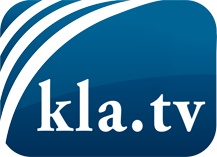 О чем СМИ не должны молчать ...Мало слышанное от народа, для народа...регулярные новости на www.kla.tv/ruОставайтесь с нами!Бесплатную рассылку новостей по электронной почте
Вы можете получить по ссылке www.kla.tv/abo-ruИнструкция по безопасности:Несогласные голоса, к сожалению, все снова подвергаются цензуре и подавлению. До тех пор, пока мы не будем сообщать в соответствии с интересами и идеологией системной прессы, мы всегда должны ожидать, что будут искать предлоги, чтобы заблокировать или навредить Kla.TV.Поэтому объединитесь сегодня в сеть независимо от интернета!
Нажмите здесь: www.kla.tv/vernetzung&lang=ruЛицензия:    Creative Commons License с указанием названия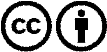 Распространение и переработка желательно с указанием названия! При этом материал не может быть представлен вне контекста. Учреждения, финансируемые за счет государственных средств, не могут пользоваться ими без консультации. Нарушения могут преследоваться по закону.